Let’s spend the night together

Thursday the 31st of May could be the last day of the We Are Here Village in the Rudolf Dieselstraat. And maybe not. It is the best place we ever had in the last 6 years. The judge told us to leave by the first of June, and to keep the peace with Ymere. That is what we did.

But Ymere does not keep the peace. They break the peace of people living in the houses, by destroying the gardens and the trees. With a lot of noise and blocking entrances.

Ymere does not respect the Ramadan. Not only because they started already with the destruction of the village. They do not seem to realize that the first of June is in the middle of Ramadan. The month of reflection and consideration. A month of fasting and low energy.

Why do we have to move out, with no direction home? Only for some technical issue of Ymere. They need to drill holes, to find out how long the piles must be, for the new flats they want to build here. Can they not wait another two weeks?

If the new city council and the new alderman are serious about a solution for undocumented migrants in Amsterdam, if they appreciate the full participation of We Are Here in the design of BBB+, then let us sit together and find a way. And let Ymere know that a social housing agency also has a social responsibility. To keep the peace. To respect Ramadan. To not destroy nature without necessity. To not waste space where people can still live. To respect We Are Here.

To protest against all this idiocy, to tell all those who cannot look with us, and refuse to face our reality, we call on everybody to come to the Dieselstraat. To share with us the nice weather and the gardens. To hear our stories. To join the Iftar. And to stop the madness of Ymere. We don’t need your houses, we need a life. So change now!

Now we need you more than ever.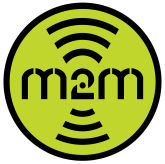 